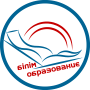 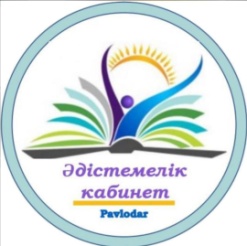 Павлодар қаласы білім беру бөлімі әдістемелік кабинеті                                                                «Бала мен ата-ата қарым-қатынасын түзету әдістері» облыстық семинар – практикумның бағдарламасыПрограмма областного семинар   – практикума педагогов – психологов  «Методы коррекции детско-родительских отношений»Өткізу күні: 2023 жыл, 29 наурыз Өткізу уақыты: 10:00 -12.10Өткізу орны: платформа ZOOMМодераторы: Карпова И.В. – руководитель ШМП, член рабочей группы педагогов-психологов области, педагог-психолог проектного офиса «Тәрбие алаңы», руководитель городского МО педагогов - психологовБекітемінӘдістемелік кабинетмеңгерушісінің м.аШ.Нурахметова   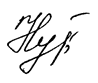 «29»  наурыз 2023 ж№Баяндама тақырыбыБаяндамашының               аты-жөні10.00-10.05Повышение профессионального роста и компетенций педагогов в иклюзивном образованииНурахметова Ш.С, и.о. заведующей методическим кабинетом отдела образования 10.05-10.10«Методы коррекции детско-родительских отношенийКарпова И.В., педагог-психолог проектного офиса «Тәрбие алаңы», руководитель городского МО 10.10- 10.25Методики коррекции детско-родительских отношений в работе педагога-психолога» Абигузина Р.Н. педагог-психолог, педагог-мастер КГУ " Школа-лицей имени Аманжола Шамкенова"10.25-11.40Балалар мен ата-аналар арасындағы қатынастарды түзету әдістеріТолеубаева Ж. Б. Дарынды балаларға арналған Абай атындағы гимназия педагог-психологі11.40-11.55«Эффективные формы коррекционно-просветительской и профилактической работы с детьми и родителямиБережная А. А. педагог-психолог, педагог-исследователь КГУ «ООШ №32»11.55-12.10Свободный микрофонНурахметова Ш.С.